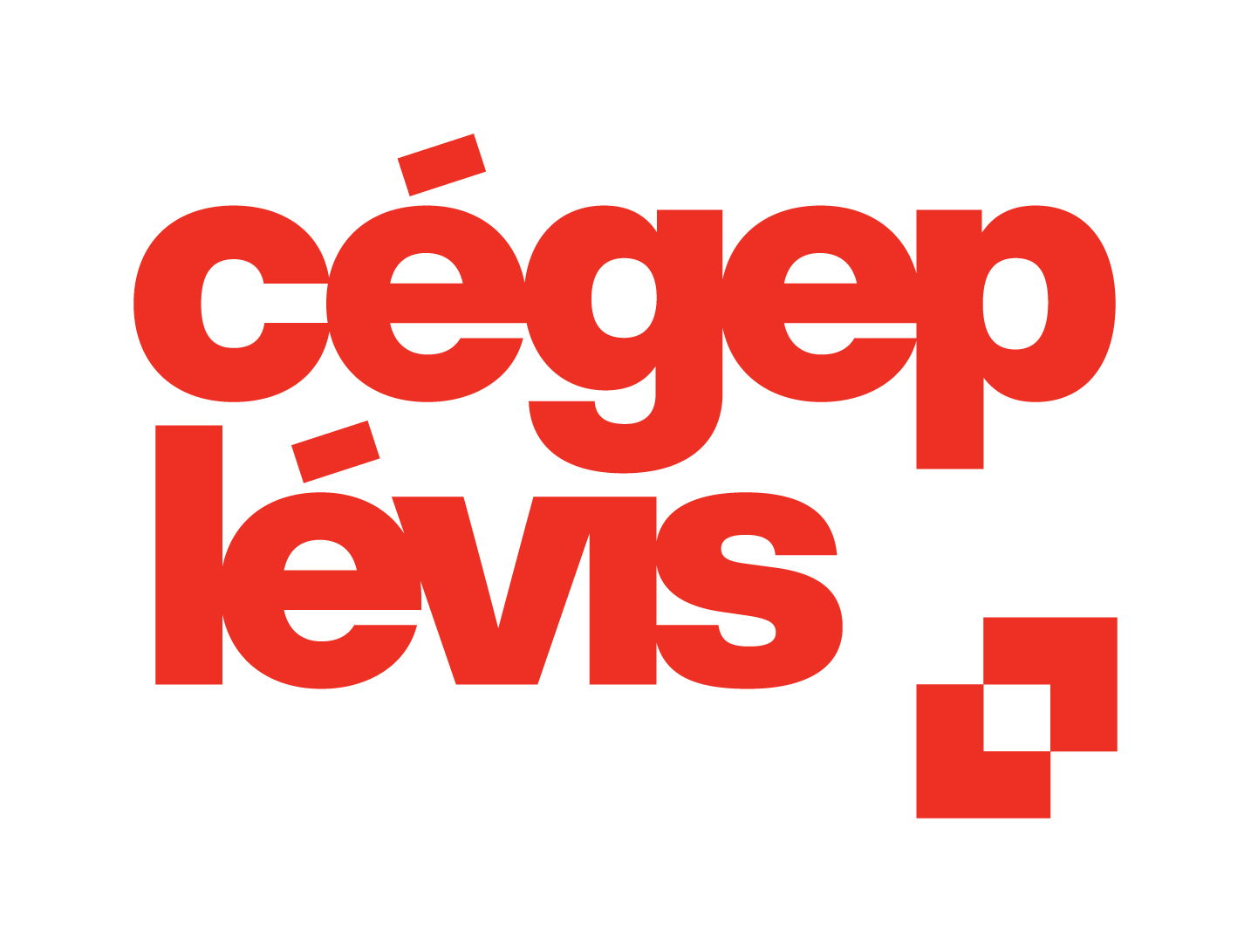 SEMAINE DU ________________LES VITES FAITS DU MATINLES VITES FAITS DU SOIR78LundiLundiMardiMardiMercrediMercrediJeudiJeudiVendrediVendrediSamediSamediDimancheDimanche7h008h009h0010h0011h0012h0013h0014h0015h0016h0017h0018h00Description de la tâche ÉchéanceTemps estiméPriorité